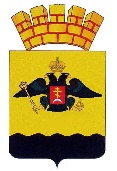 РЕШЕНИЕГОРОДСКОЙ  ДУМЫ  МУНИЦИПАЛЬНОГО  ОБРАЗОВАНИЯГОРОД  НОВОРОССИЙСКот 22 июня 2021 года									 № 131г. НовороссийскО внесении изменений в Прогнозный план приватизации муниципального имущества муниципального образованиягород Новороссийск на 2021 годВ соответствии с Федеральным законом от 21 декабря 2001 года             № 178-ФЗ «О приватизации государственного и муниципального   имущества», Положением об управлении и распоряжении муниципальным имуществом муниципального образования город Новороссийск, утвержденным решением городской Думы муниципального образования город Новороссийск от 29 октября 2018 года № 345, руководствуясь Уставом муниципального образования город Новороссийск, городская Дума муниципального образования город Новороссийск  р е ш и л а:Приложение «Прогнозный план приватизации муниципального имущества муниципального образования город Новороссийск на 2021 год» к решению городской Думы муниципального образования город Новороссийск от 24 ноября 2020 года № 39 «Об утверждении Прогнозного плана приватизации муниципального имущества муниципального образования город Новороссийска на 2021год» дополнить пунктом 10:2.	Контроль за выполнением настоящего решения возложить на председателя постоянного комитета городской Думы по муниципальной собственности, земельным отношениям, вопросам торговли и потребительского рынка В.А. Козырева и заместителя главы муниципального образования город Новороссийск Д.К. Меланиди.3.	Настоящее решение вступает в силу со дня его официального опубликования.И.о. главы муниципального			        Председатель городской Думыобразования город Новороссийск______________ С.В. Калинина		        ______________ А.В. Шаталов№п/пНаименованиеобъектаАдрес объектаОриентиро-           вочнаяплощадьобъекта (кв.м.)Срокприва-тизации(квартал)1234510.Административное зданиес кадастровым номером 23:47:0206005:217,Сооружение – Благоустройство территории (мощение)с кадастровым номером 23:47:0206005:349,Сооружение – Ограждение территории, протяженностью 82.3500 м.п. Литер: II,с кадастровым номером 23:47:0206005:377,с земельным участком кадастровый номер 23:47:0206005:10г. Новороссийск,ул. Портовая,д. 6/а1 063,4970,982,42185,0III